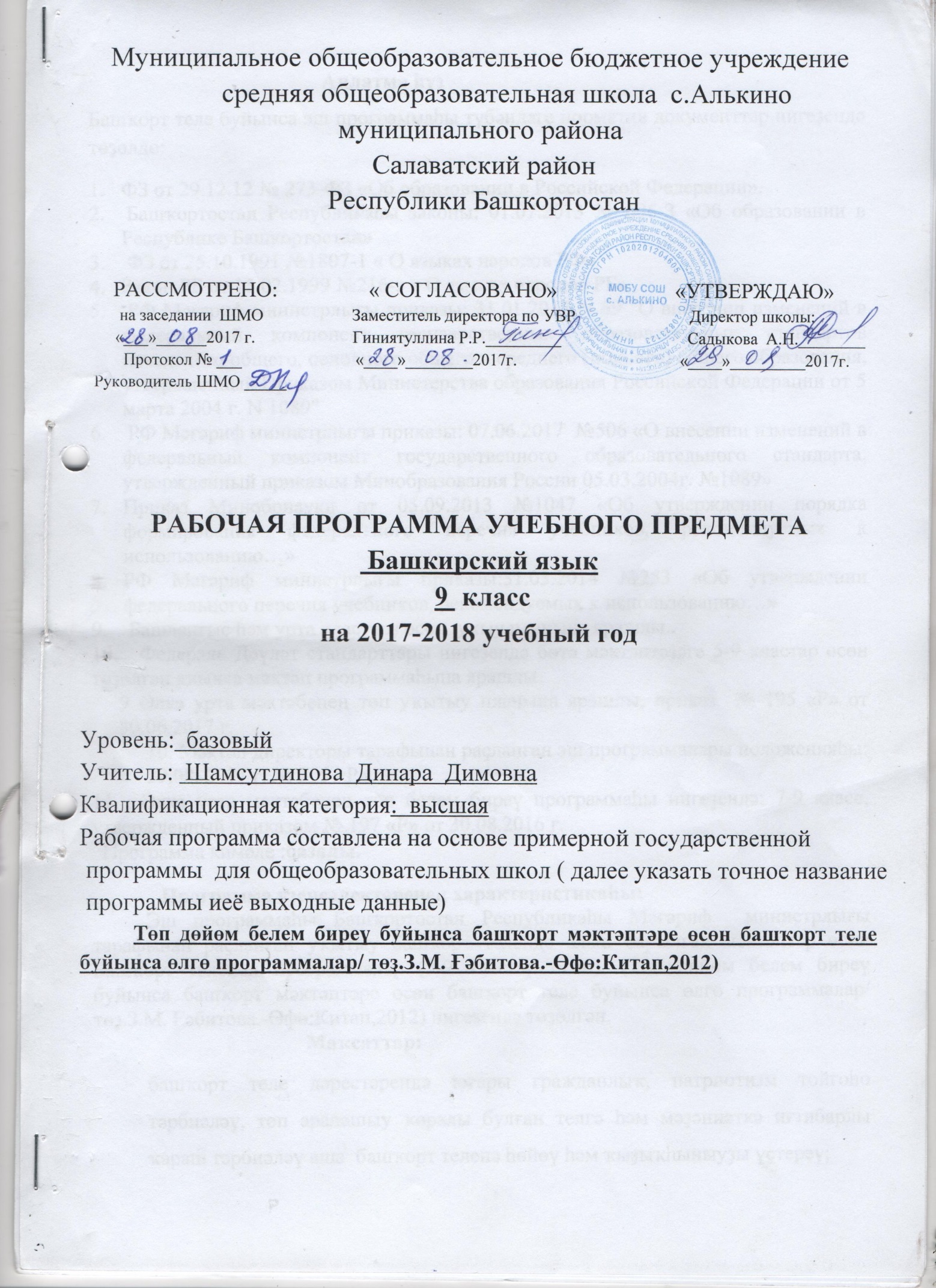                                                   Аңлатма һүҙ Башҡорт теле буйынса эш программаһы түбәндәге норматив документтар нигеҙендә төҙөлдө:ФЗ от 29.12.12 № 273-ФЗ «Об образовании в Российской Федерации». Башҡортостан Республикаһы законы: 01.07.2013 № 696-З «Об образовании в Республике Башкортостан» ФЗ от 25.10.1991 №1807-1 « О языках народов РФ»Закон РБ от 15.02.1999 №216-з « О языках народов РБ» РФ Мәғәриф министрлығы приказы: 31.01.2012 N 69 "О внесении изменений в федеральный компонент государственных образовательных стандартов начального общего, основного общего и среднего (полного) общего образования, утвержденный Приказом Министерства образования Российской Федерации от 5 марта 2004 г. N 1089" РФ Мәғәриф министрлығы приказы: 07.06.2017  №506 «О внесении изменений в федеральный компонент государственного образовательного стандарта, утвержденный приказом Минобразования России 05.03.2004г. №1089»Приказ Минобрнауки от 05.09.2013 №1047 «Об утверждении порядка формирования федерального перечня учебников, рекомендуемых к использованию…»РФ Мәғәриф министрлығы приказы:31.03.2014 №253 «Об утверждении федерального перечня учебников, рекомендуемых к использованию…» Башланғыс һәм урта кластарҙ өсөн  уҡыу планына ярашлы.. Федераль Дәүләт стандарттары нигеҙендә бөтә мәктәптәҙәге 5-9 кластар өсөн төҙөлгән яҡынса мәктәп программаһына ярашлы9 Әлкә урта мәктәбенең төп уҡытыу планына ярашлы, приказ  № 195 «Р» от 30.06.2017 г.10. Мәктәп директоры тарафынан раҫланған эш программалары положенияһы: 29.08. 2017 г. № 205 «Р».11.  Әлкә урта мәктәбенең төп белем биреү программаһы нигеҙендә: 7-9 класс, утвержденный приказом № 197 «Р» от 30.08.2016 г.  Программа кимәле :базалы.             Программа үҙенсәлектәренең характеристикаһы:Эш программаһы Башҡортостан Республикаһы Мәғариф  министрлығы тарафынан раҫланған уҡытыу башҡорт телендә алып барылған мәктәптәр өсөн Башҡорт теленән программалар (5-9 кластар өсөн), (Төп дөйөм белем биреү буйынса башҡорт мәктәптәре өсөн башҡорт теле буйынса өлгө программалар/ төҙ.З.М. Ғәбитова.-Өфө:Китап,2012) нигеҙендә төҙөлгән.                                        Маҡсаттар:башҡорт теле дәрестәрендә юғары гражданлыҡ, патриотизм тойғоһо тәрбиәләү, төп аралашыу ҡоралы булған телгә һәм мәҙәниәткә иғтибарлы ҡараш тәрбиәләү аша  башҡорт теленә һөйөү һәм ҡыҙыҡһыныуҙы үҫтереү;башҡорт теле тарихын, уның йәмғиәт тормошондағы ролен төшөндөрөү, телмәр үҫешен артабан үҫтереү, коммуникативлыҡ аша әҙәби тел нормаларын иркен файҙаланыу, һүҙлек байлығын үҫтереү өҫтөндә эшләү, телде аңлы ҡабул итеү, фекерләүҙе тәрәнәйтеү юлдарын үҫтереү;башҡорт теле тураһында белем алыу, уның төҙөлөшө, функциональ йәшәйеше, аралашыуҙа килеп тыуған төрлө стиль мөмкинлектәрен, функциональ стиль төрҙәрен, әҙәби тел нормаларын өйрәнеү;телдең төрлө өлкәләге үҫешенә ҡарата иғтибар, тейешле мәғлүмәт, факттар менән тел аша хәл итергә, уларҙы эҙләү, ҡулланыу юлдарын үҫтереү; тел һүрәтләү сараларын иркен файҙаланыу аша уҡыусы шәхесенең донъяға ҡарашын, һайлаясаҡ һөнәренә ихтирам, ҡыҙыҡһыныуҙы туған тел серҙәре аша өйрәтеү;   -  телмәр этикет нормаларын һаҡлап, аралаша алыу, аралашыу       процесында ым – ишара, мимиканы урынлы ҡулланыу.Башҡорт теленә  өйрәтеү - өйрәнеү программаһының төп принциптары:1.         Фәнни -  теоретик белем биреү.Фәнни – теоретик төшөнсәләрҙе баланың аң – зиһен кимәлен, фекерләү ҡеүәһен үҫтереү, аралашыу оҫталығын шымартыу объекты итеп ҡулланыу.2.        Һәр баланы төрлө яҡлап өҙлөкһөҙ үҫтереү.Был принцип  баланы интеллектуаль, эмоциональ – эстетик, рухи - әхлаҡи өлкәләрҙә үҫеш биреүгә йүнәлтә. Уҡытыусы ошо йүнәлештәрҙә һәр балаға үҫеү һәм тәрбиә алыу өсөн шарттар булдырырға бурыслы.3.        Баланың  тәбиғәттән бирелгән, ата – бабалары булмышынан күскән ыңғай сифаттарын иҫәпкә алыу.Башҡорт милләтенә, халҡына хас яҡшы сифаттарҙы үҫтереү, дауам итеү.4.        Башҡорт телен заманса аралашыу, коммуникабель эшмәкәр мөнәсәбәт ҡороу ҡоралы итеп ҡулланыу.Башланғыс мәктәптә әҙәби һәм эшмәкәр стилдә һөйләшеү, аралашыу күнекмәләренә башланғыс һалыу.5.        Баланың психик һәм физик һаулығын һаҡлау, нығытыу.Башҡорт теленә, туған телгә өйрәткәндә балаға ихтирамлы, иғтибарлы булырға, уны яратырға кәрәк. Психологик  комфорт атмосфераһы булдырырға тейеш. Бының өсөн махсус рәүештә уҡыу ситуациялары тыуҙырыу, предметты өйрәнеүҙә дәреслек персонаждарын ҡулланып, баланы уйнатып, уйландырып, мауыҡтырғыс итеп үткәреү талап ителә.Һүҙҙәр менән эш.  Дөрөҫ   һөйләү.  Аныҡ һәм тасуири уҡыу.  Һүҙҙе урынлы ҡулланыу.  Һүҙ байлығын арттырыу.  Бәйләнешле телмәр булдырыуКурсты уҡыу һөҙөмтәләреШәхси үҫеш кимәлеУҡыусы:         Башҡорт телен башҡорт халҡының төп милли—мәҙәни ҡиммәте булараҡ аңлау, интеллектуаль, ижади һәләтлекәрен һәм шәхестең мораль—этик сифаттаран үҫтереүҙә туған телдең ролен, уның мәктәптә белем алыу процесындағы әһәмиәтен билдәләү;          Башҡорт теленең эстетик ҡиммәтен аңлау; туған телгә ҡарата ихтирам. Һөйөү, уның менән ғорурланыу тойғоһо тәрбиәләү; үҙ телеңде камиллаштырыуға ынтылыу;         Үҙ телмәреңде күҙәтеү һәм уны баһалау күнекмәһен булдырыу.Метапредмет  кимәле:Ойоштороу эшмәкәрлеге:  Телмәр эшмәкәрлегенең бөтә төрҙәрен үҙләштереү(аудирование һәм уҡыу);  планлаштытыу;   һөйләү һәм яҙыу;   дәрестә эш барышын һөйләп аңлатып барыу;  уҡытыусы  тәҡдим иткән план буйынса эшләү;   коллектив төҙөлгән план буйынса эшләү;   тикшереү;  төҙәтмәләр индереү;  баһалау.Танып белеү эшмәкәрлеге:  дәреслектең, һүҙлектәрҙең, белешмәләрҙең айышына төшөнөү;  дәреслектән, текстан,таблицаларҙан, схемаларҙан һорауға яуап табыу;  күмәкләп йәки үҙ аллы башҡарған эш буйынса һығымта яһай белеү;  ҙур булмаған текстың йөкмәткеһен һөйләү.Аралашыу эшмәкәрлеге:-    үҙенең фекереңде телдән һәм яҙма рәүештә формалаштырыу;-    кешенең  телмәрен тыңлау һәм аңлау, телмәрҙең темаһын, терәк һүҙҙәрен билдәләү;-     тексты тасуири уҡыу һәм йөкмәткеһен һөйләү;-    парлап, төркөмләп эшләргә өйрәнеү, төрлө ролдәр үтәү.Предмет һөҙөмтәләре         Туған телдең кеше һәм йәмғиәт тормошондағы роле тураһында ҡараш булдырыу;         Туған тел тураһында төп фәнни нигеҙҙе үҙләштереү;         Тел ғилеменең төп аңлатмаларын үҙләштереү;         Башҡорт теленең лексикаһы һәм фразеологияһының төп стилистик ресурстарын, башҡорт әҙәби теленең төп нормаларын, һөйләү этикет нормаларын үҙләштереү;         Һүҙгә төрлө анализ төрҙәрен,һөйләм һәм һүҙбәйләнешкә синтаксис анализ, төп билдә һәм структура күҙлегенән сығып. Күп аспектлы анализ яһау;         Тел—һүрәтләү саралары һәм уларҙы уҡыусы телмәрендә ҡулланыу.         фонетика, өн-хәреф, һүҙьяһалыш, һүҙ төҙөлөшө буйынса анализ яһай белеү;         һүҙбәйләнеш, ябай ике составлы һөйләмдәр, теркәүесһеҙ һәм теркәүесле ҡушма һөйләмдәрҙе төҙөй белеү;         фонетик законлыҡтарҙы айыра белеп, орфография ҡағиҙәләрен тәртипкә килтерә белергә тейеш, урыҫ теленән кергән һүҙҙәр менән эш итә белергә тейеш;         һөйләү һәм яҙыу телмәрендә лексик күренештәр менән эш итә белергә, төрлө һүҙҙәр ҡуллана белергә тейеш;         яһаусы һәм үҙгәртеүсе ялғауҙарҙы айыра белергә тейеш;         өндәш һүҙе һәм тиң киҫәктәре булған ябай һөйләмдәрҙә тыныш билдәләрен ҡуя белеү. 9 класс уҡыусыһы белергә тейеш төшөнсәләр.- йәмғиәт тормошонда телдең роле, туған телдең әһәмиәте, башҡа донъя телдәре араһында тотҡан урыны, йәмғиәт үҫешендәре роле, ижтимағи әһәмиәтен аңлы ҡабул итеү;- ябай, ҡушма һөйләм синтаксисын, стилистикаһын иркен файҙалана белеү;- тыныш билдәләре, текст, һөйләм интонацияһы, телмәр тибын аңлы ҡабул итеү;- һүҙбәйләнеш, ябай, ҡушма һөйләм, тура телмәр, диалог, айырымланыу күренештәре менән эш итә белеү;- бөтә төр анализдар:фонетик, лексик, морфологик, һүҙьяһалыш, синтаксик, стилистик анализдарҙы үтәү;- орфоэпия, графика, орфография ҡағиҙәләре;- текст һәм уның эсендәге һөйләмдәр, уларҙың стилдәре;- телмәр төрҙәре (типтары) буйынса анализдар;- һүрәтләү сараларын текстан таба белергә һәм ҡулланырға, башҡорт теленең һүҙлек байлығын белергә тейеш.Алынған белем һөҙөмтәләре ниндәй булырға тейеш.фонетика, өн-хәреф, һүҙьяһалыш, һүҙ төҙөлөшө, ябай, ҡушма һөйләм синтаксисы, стиль төрҙәре, лексика буйынса анализ яһай белеү;һүҙбәйләнеш, ябай, ике составлы һөйләмдәр, теркәүесһеҙ һәм теркәүесле, эйәртеүле ҡушма һөйләмдәрҙе таный, анализлай, төҙөй белеү;стилистик, синтаксик законлыҡтарҙы айыра белеп, телмәр ҡағиҙәләрен тәртипкә килтерә белергә тейеш;һөйләү һәм яҙыу телмәрендә лексик күренештәр менән эш итә белергә, төрлө стилдәге һүҙҙәр ҡуллана белергә тейеш;бөтә төр анализдарҙы яһай белергә, морфологик, синтаксик      бәйләнештәрен схематик күрһәтә белергә тейеш;- дөйөм тел байлығын үҫтереүҙә уҡыусының үҙ урынын билдәләй алыуы:-тел –һүрәтләү саралары һәм уларҙы уҡыусы телмәрендә көндәлек ҡулланыуға өйрәтеү.Белемдәрҙе тикшереү өсөн төп контроль эштәр төрҙәре.-диктанттар: контроль, аңлатмалы, һүҙлек, ижади, ирекле, схематик, график, “үҙ-үҙемде тикшерәм”;    -тексҡа комплекслы анализ.  (БДИ форматында);    - иншалар: текст стилен билдәләү, һүрәтләү, ижади, публицистик, фекерләү;    - изложениелар: ижади эш менән, ирекле, инша элементы менән;    - тест;    - телдән яуаптар;    - күнекмәләр;Программа материалын өйрәнеү өсөн бөтәһе 68 сәғәт бирелә, аҙнаға – 2 сәғәт, шуларҙың 7 сәғәте – телмәр үҫтереү, 8 –һе контроль эштәр өсөн бүленә.9 класс өсөн  ҡулланыу әсбаптары, методик күрһәтмәләр.1.Псәнчин В.Ш. Әсә теле.  9 класс., - Өфө, Китап, 2010.2. Абдуллина Ф.Ф. “Әсә теленән” дидактик материалдар. -Өфө, 2009.3. Абдуллина Ф.Ф. Псәнчин В.Ш. “Әсә теленән” дидактик материалдар. -Өфө, 2008.4.Ж.Ғ. Кейекбаев. Хәҙерге башҡорт теле. Педагогия училищелары өсөн дәреслек. Өфө, 2009.5. Ғ.Ғ. Сәйетбатталов. Башҡорт теле. Стилистика. Өфө, 2009.Һүҙлектәр.Агишев И.М. Биишев Ә.Г. Башҡорт теленең һүҙлеге: -2 томда, Мәскәү, 1993. – 987 б.Ураҡсин З.Ғ. Урыҫса-башҡортса һүҙлек: -2 томда, Өфө, Китап, 2005. -677 б.Ураҡсин З.Ғ. Хәҙерге башҡорт әҙәби теленең аңлатмалы һүҙлеге: Өфө, 2004. – 527 б. Ураҡсин З.Ғ. Башҡорт теленең фразеологик һүҙлеге: Өфө, 2006. -337 б.Әхтәмов М.Х. Грамматика һүҙлеге: Өфө, 2007. – 172 б. Әхтәмов М.Х. Антонимдар: Өфө, 2009. – 343 б. Әхтәмов М.Х. Синонимдар һүҙлеге: Өфө, 2006. – 250 б.      8.Баһауетдинова М.И. Башҡортса - русса этнокультурологик  лексика һүҙлеге. -Өфө, Китап, 2012. – 196 б.                                                                                                   Ҡушымта№ 1Календар-тематик планлаштырыу№Дәрес темаларыСәғәт һаныДатаФактик  дата.1.Йәмғиәт тормошонда телдең роле.104.09.2.Башҡорт теле-башҡорт халҡының милли теле.107.09.3.Диагностик диктант.111.09.4.Хаталар өҫтөндә эш.Башҡорт теле башҡа ҡәрҙәш телдәр араһында.114.09.5.Әҙәби тел һәм диалект.118.09.6.Башҡорт теленең диалекттары.Эш ҡағыҙы.121.09.7.ТҮ Өйрәнеү изложениеһы.Михась.125.09.8.Башҡорт әҙәби теле һәм уның үҫеше.128.09.9.Хәҙерге осорҙа әҙәби тел үҫеше.102.10.10.Ике теллелек.Иншаға әҙерлек.105.10.11.ТҮ Инша.Уй күрке-тел,тел күрке-һүҙ.109.10.12.Стилистика тураһында төшөнсә.Әҙәби телдең функциональ стилдәре.112.10.13.Йәнле һөйләү стиле.Әҙәби телдең функциональ стилдәре.116.10.14.Матур әҙәбиәт стиле.119.10.15.ТҮ Контроль изложение.Мөхәббәт.123.10.16.Фәнни стиль.126.10.17.Публицистик стиль.106.11.18.Рәсми эш ҡағыҙҙары стиле.109.11.19.Биремле диктант.Оҙон юл.113.11.20.Хаталар өҫтөндә эш.Хаттар стиле.116.11.21.ТҮ Эш ҡағыҙҙары яҙыу.120.11.22.Һүрәтләү  саралары. Эпитет,сағыштырыу,метафор123.11.23.Синонимдар һәм уларҙы телмәрҙә ҡулланыу.127.11.24.Грамматик синонимдар.130.11.25.ТҮ Контроль инша. Еремә ҡыш килә.104.12.26.Тасуирлауҙа антитезаны файҙаланыу.107.12.27.Һүҙҙе һәм уның формаларын телмәрҙә дөрөҫ ҡулланыу.111.12.28.Контроль диктант.  Асылыкүл.114.12.29.Хаталар өҫтөндә эш.Үтелгәндәрҙе ҡабатлау.118.12.30.V-lX кластарҙа үтелгәндәрҙе ҡабатлау.121.12.31.Контроль ҡырҡым.Башҡорт урманының яҙмышы.125.12.32.Хаталар өҫтөндә эш.Орфоэпия буйынса ҡабатлау.129.12.33.Графика. Өн һәм хәреф. Алфавит.115.01.34.Башҡорт теленең орфографияһы.118.01.35.Орфоэпия.Башҡорт теленең дөрөҫ әйтелеш ҡағиҙәләре.122.01.36.Лексика.Башҡорт теленең һүҙлектәре.125.01.37.ТҮ Инша.Тыуған яғым - алтын бишегем.129.01.38.Һүҙьяһалыш.101.02.39.Морфология.Исемдәргә морфологик анализ.105.02.40.Сифат.Сифаттарға морфологик анализ.108.02.41.ТҮ Контроль изложение.112.02.42.Алмаш.Һандар.Морфологик анализ.115.02.43.Ҡылымдарҙы ҡабатлау.119.02.44.Рәүеш.Рәүештәргә морфологик анализ.122.02.45.Морфологик анализ өлгөләре.126.02.46.ТҮ Инша.Нимә ул ғәҙеллек?101.03.47.Ярҙамсы һүҙ төркөмдәре.Үтелгәндәрҙе ҡабатлау.105.03.48.Синтаксис һәм пунктуация буйынса үтелгәндәрҙе ҡабатлау.108.03.49.Ябай һөйләм синтаксисы.112.03.50.Контроль диктант.115.03.51.Теркәүесле һәм теркәүесһеҙ теҙмә ҡушма һөйләмдәр.119.03.52.Теҙмә ҡушма һөйләмдәрҙә тыныш билдәләре.122.03.53.Эйәртеүле ҡушма һөйләмдәр.102.04.54.ТҮ Инша.Яҙғы күренештәр.105.04.55.Эйәртеүле ҡушма һөйләмдәрҙә тыныш  билдәләре.109.04.56.Һөйләм аҙағындағы тыныш билдәләре.112.04.57.Өтөр ҡуйылыу осраҡтары.116.04.58.Нөктәле өтөр ҡуйылыу осраҡтары.119.04.59.Контроль инша.  Яҡты хыялдарым.123.04.60.Һыҙыҡ ҡуйылыу осраҡтары.126.04.61.Ике нөктә ҡуйылыу осраҡтары.130.04.62.Морфология буйынса үтелгәндәрҙе ҡабатлау.103.05.63.Морфология буйынса тестар.107.05.64.Бөтә үтелгәндәрҙе ҡабатлау.110.05.65.Бөтә үтелгәндәрҙе ҡабатлау.114.05.66.Контроль диктант.117.05.67.Хаталар өҫтөндә эш. Үтелгәндәрҙе ҡабатлау.121.05.68.Үтелгәнде системалаштырыу. 124.05.